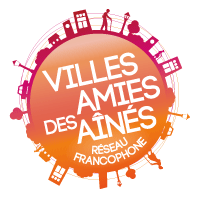 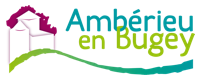 DIAGNOSTIC « SENIORS » DU TERRITOIREVILLE D'AMBERIEU-EN-BUGEY"Qu'existe-t-il pour les séniors D'aujourd'hui et de demain dans notre ville?"Réalisé en 2015/2016 - Par la Ville d’Ambérieu-en-Bugey INTRODUCTIONSelon les chiffres de l'INSEE, la ville d'Ambérieu-en-Bugey compte au 1er janvier 2016 : 14 888 habitants.Les séniors et futurs séniors, de 55 ans et plus représentent sur notre territoire : 3710 personnes,                        soit 26 % de la population totale à Ambérieu-en-Bugey. Chaque année ces chiffres sont en constante augmentation.La répartition de la population ambarroise par tranche d'âges :3888 personnes  	 âgées de 0 à 19 ans    	SOIT 27,32% d'Ambarrois3866 personnes  	 âgées de 20 à 39 ans  	SOIT 27,16% d'Ambarrois2769 personnes   	 âgées de 40 à 54 ans	 	SOIT 19,45 % d'Ambarrois1476 personnes   	 âgées de 55 à 64 ans   	SOIT 10,37 % d'Ambarrois1492 personnes   	 âgées de 65 à 79 ans 	SOIT 10,48% d'Ambarrois  742 personnes   	 âgées de 80 ans et plus  	SOIT 5,21 % d'Ambarrois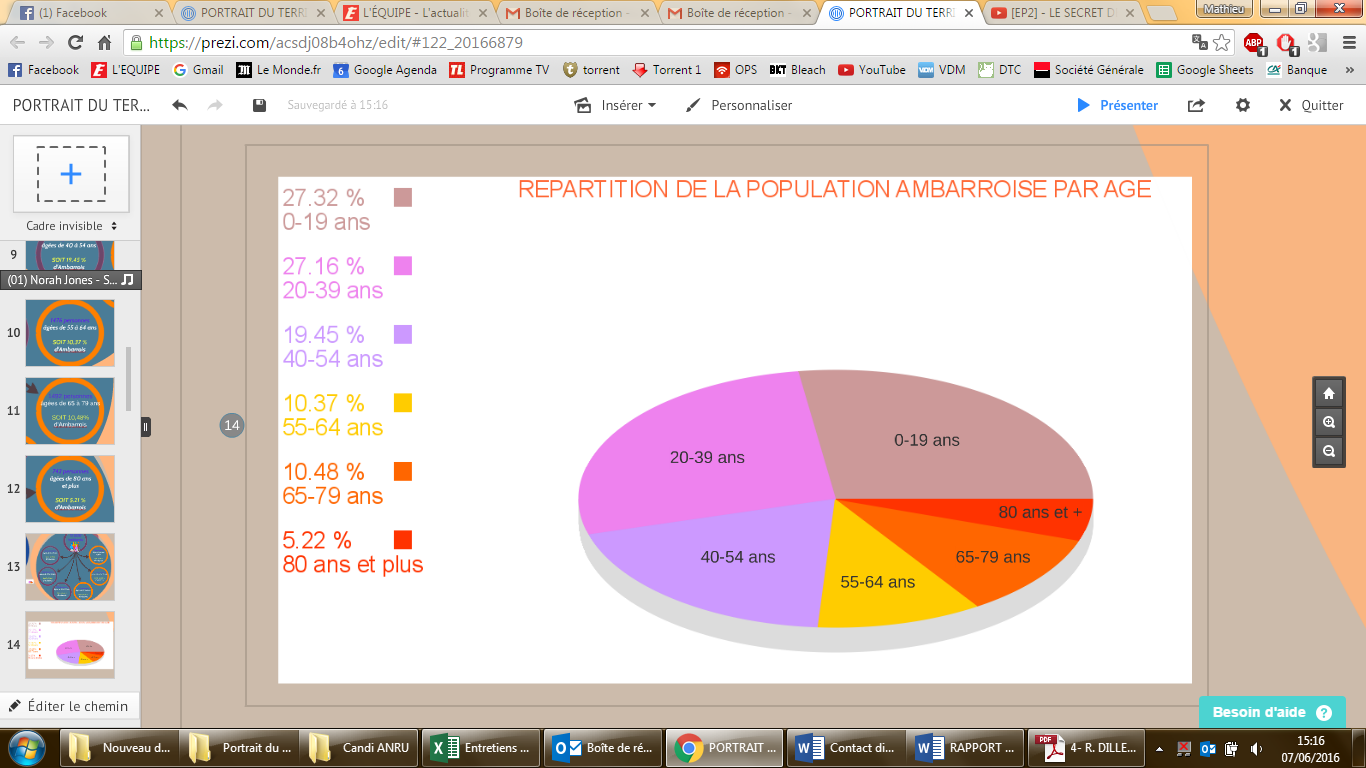 La municipalité souhaite vous faire part des données locales qui ont été recueillies auprès de l'ensemble des partenaires de la ville : habitants, professionnels, bénévoles, services, structures, institutions, associations, etc. Ce portrait du territoire est un premier outil de travail, une base pour "Mieux connaître l'environnement dans lequel nous vivons aujourd'hui, pour construire tous ensemble et à vos côtés : la ville amie des aînés de demain!"Nous vous proposons de découvrir ou redécouvrir l'existant sur notre territoire, autour des 8 thématiques soulevées par l'Organisation Mondiale de la Santé. Nous avons sélectionné quelques exemples représentatifs de l'existant sur notre ville pour avoir un aperçu de la richesse de notre territoire concernant ces 8 dimensions interdépendantes :HabitatBâtiments et espaces extérieursTransport et mobilitéLien social et solidaritéInformation et communicationAutonomie, services et soinsParticipation citoyenne et emploiCulture et loisirsHABITATSelon le dernier recensement, Ambérieu-en-Bugey compte 6629 logements, 3339 maisons individuelles et 3263 appartements allant du T1 au T6 et plus.Pour trouver et accéder à un logement, Ambérieu-en-Bugey dispose à ce jour sur son territoire de :4 bailleurs sociaux : DYNACITE, AMBERIEU-HABITAT, SEMCODA, I.C.F 2 associations pour l'hébergement d'urgence et l'insertion : ORSAC ENVOL Hébergement, ALFA 3A12 agences immobilières2 offices notariaux2 E.H.P.A.D pour les séniors Publique: La résidence FONTELUNE qui accueille 84 résidents et qui possède une unité AlzheimerPrivée: L'AMBARROISE anciennement Le Cercle des AînésLe bailleur social Dynacité possède au total 269 logements sur notre commune, 50 des 269 logements sont adaptés ou adaptables à des personnes âgées rencontrant des problèmes de mobilité ou rencontrant des difficultés pour se déplacer.Parmi les 636 locataires dont 83 locataires sont âgés de 60 ans et plus dont 35 locataires vivant seuls dans leur logement (soit 42,17% de séniors isolés).DYNACITE se préoccupe fortement de la problématique des personnes âgées qui peuvent rencontrer des problèmes de mobilité. Des réflexions sont en cours pour l'adaptation de logements en projet HAISSOR (Habitat Intermédiaire Service Solidaire Regroupé), mais aussi pour la construction de P.U.V: petite unité de vie pour séniors ou construction de MARPA: Maison d'Accueil Rurale pour personnes Agées.Le maintien à domicile des aînés est également une préoccupation de DYNACITE. En décembre 2014, DYNACITE  a signé une convention avec l'ADAPA, association d'aide à domicile, afin de garantir le maintien à domicile des séniors locataires, dans de bonnes conditions.Le bailleur explique que les séniors sont de bons locataires en terme de comportement et de solvabilité, que des faiblesses peuvent apparaître lors de problème de mobilité, de capacités cognitives et d'isolement.AMBERIEU HABITAT gère 883 logements sur la commune d'Ambérieu-en-Bugey. Sur 1865 locataires, 310 sont âgés de plus de 60 ans (soit 16,62% de locataires) dont 163 locataires âgés de plus de 60 ans vivant seuls (soit 52,58%). Le bailleur a adapté de nombreux logements aux personnes âgées ayant besoin de remplacer une baignoire par une douche, en collaboration avec le PACT de l'Ain. L'accès aux immeubles a également été rénové.Près de 45% du Conseil d'administration et du Conseil de Concertation Locative sont composés de personnes de 60 ans et plus. Un processus de concertation autour d'une construction d'une résidence intergénérationnelle est actuellement en cours. Des personnes de 60 ans et plus participent à ces échanges.Une enquête a été réalisée en août 2014, par AMBERIEU HABITAT auprès de ses locataires de 55 ans et plus afin de définir les enjeux entourant cette population. Des projets sont également engagés entre séniors et étudiants, pour rompre l'isolement. Un projet de résidence accessible à tous, avec des espaces de vie ayant pour objectif de favoriser les échanges intergénérationnels est en cours de construction sur notre commune.Des bancs adaptés aux séniors viennent d'être installés rue Gustave Noblemaire.Bâtiment et espaces extérieursDivers projets d'aménagement adaptés aux séniors mais également pour l’intergénérationnel sont en cours de réflexion et de définition dans le cadre d’un projet collaboratif intitulé « les sports et les loisirs pour tous à travers les âges et l’espace ». Il s’agit à court terme  du PROJET "Jardin Cattin", au carrefour de la place Sanville, de la rue Aristide Briand et rue de la RépubliqueTransport et mobilitéLa ville d'Ambérieu-en Bugey est idéalement située pour se déplacer facilement entre les différents services et commerces. En effet, notre ville dispose:- D'une gare SNCF avec accès direct à Bourg-en-Bresse, Lyon, la région... La gare est cependant peu adaptée aux séniors à mobilité réduite -Du "TAM" notre réseau de transport en commun ambarrois avec 3 lignes- D'un réseau de transport et de voyage (lignes départementales)- D'un accès rapide et direct à l'autoroute A42 LYON ou BOURG EN BRESSE- De nombreux taxis - Des ambulancesLes abonnements et cartes de réductions du TAMAbonnement TAM SENIOR : 12€ /moisC’est un abonnement mensuel ouvert aux personnes âgées de plus de 65 ans.Abonnement TAM COUP DE POUCE : 10€ /moisC’est un abonnement mensuel ouvert aux demandeurs d’emploi, aux personnes bénéficiant du RSA et leurs ayants-droits au sens du RSA, aux demandeurs d’asile et aux personnes à mobilité réduite. Pour bénéficier de cet abonnement, vous devez préalablement vous faire établir une attestation en Mairie d’Ambérieu en Bugey.La carte REDUCTION SENIORS + SNCF,  A partir de 60 ans, elle coûte 60€/ an et donne droit à des réductions sur vos voyages allant de 25 à 50 % en deuxième classe et de 40% garantis en première classe. Information et communicationLa ville met à disposition de tous pour favoriser la communication :Un site internet communiquant sur l'ensemble des évènements à venir et l'existant en terme de services sur le territoire. Notre site a été récemment retravaillé afin d'améliorer la lisibilité des informations et le rendre plus convivialune adresse mail où vous pouvez adresser vos requêtes à la municipalité2 panneaux lumineux dans la ville sont situés vers la gare et vers le carrefour Market et communiquent sur les évènements à venir dans notre ville1 panneau lumineux géant en face de l’ESPACE 1500l'Ambar'Infos, journal local d'Ambérieu-en-Bugey est distribué dans votre boîte aux lettres ou bien présents dans les boulangeries.La presse locale (LE PROGRES, LE JOURNAL DU BUGEY, LA VOIX DE L'AIN) aide à transmettre de nombreuses informations sur notre ville.Lien social et solidaritéLe Centre communal d'Action Sociale (CCAS) d'Ambérieu-en-Bugey : Un repas des ainés avec après-midi dansante qui a lieu chaque année à l'ESPACE 1500 pour les séniors de 75 ans et plus, avec inscription obligatoire en mairie chaque année sur les 3 premières semaines de févrierUn registre nominatif d'inscription plan CANICULE pour être appelé par le CCAS et être aidé et conseillé à votre domicile en cas de déclenchement par la préfecture de fortes chaleursdes aides financières sur facture pour les fins de mois difficiles (EDF, GDF, eau, loyers, assurances...)des bons alimentaires en cas de besoindes conseils et de l'accès aux droits, des informations juridiques, une aide à la constitution de dossiers diverschaque année des cadeaux aux résidents des 2 maisons de retraite de notre ville, aux vœux du nouvel an et aux fêtes des pères et des mères, des cadeaux aux centenaires de notre villeune aide à la constitution de vos dossiers d'aide sociale pour vos frais d'aide-ménagère et frais d'hébergement en maison de retraitedes visites à domicile si vous ne pouvez plus vous déplacer ou difficilement en dehors de votre domicile pour vous apporter de l'aide et vous mettre en lien avec les bons partenaires de la villeun guide des partenaires disponible en mairie et sur le site de la ville qui répertorie l'ensemble des acteurs du territoireun relais du CLIC à AmbérieuLa Maison Départementale de la solidarité M.D.S Plaine de l'AinLa MDS d'Ambérieu-en-Bugey comptabilise 1340 bénéficiaires sur tout le territoire départemental de l'APA (Allocation Personnalisée autonomie) et de l'ASG (Aide Sociale Générale). Parmi eux : 171 personnes âgées sont ambarroises et bénéficiaires de l'APA360 personnes appartiennent au canton d'Ambérieu-en-BugeyLa MDS propose un financement pour obtenir des services d'aides à domicile ou ménagères. Elle propose une aide financière pour les frais de séjour en établissement, propose des accompagnements sociaux aux bénéficiaires de l'APA, permet d'apporter des solutions de répit aux aidants familiaux, avec des groupes de soutien aux aidants.Le centre social Le LavoirLe centre social Le Lavoir est situé vers la poste de la gare, place Sémard. Il propose divers services et aides aux habitants ambarrois pour développer leurs pouvoirs de rester dignes et actif dans la société. Le centre social propose notamment aux séniors une aide à la rédaction de courriers et donne des renseignements sur des dossiers administratifs. Il propose des espaces de discussion, de confection de confitures, du tricot... Le centre social reste un espace de rencontres et de lien social de proximité.En 2014, ce sont 293 habitants qui sont venus au centre social Le Lavoir dont 73 séniors de 60 ans et plus.Ces séniors mettent souvent à profit leurs expériences professionnelles et leurs savoir-faire. Ils aiment venir discuter, transmettre et sortir de chez eux pour rompre avec un certain isolement.Le centre social a repéré que certains séniors étaient en perte de mobilité, certains dans une certaine "précarité" financière et que d'autres se sentaient très isolés. En 2015, un "collectif de coordination de visites à domicile" pour les séniors a vu le jour afin de créer un système de visites à domicile effectuées par des bénévoles pour aller visiter les séniors qui le souhaitent chez eux pour ainsi rompre l'isolement de nos séniors ambarrois et garder du lien social. Le CLIC : Centre Local d'Information et de Coordination GérontologiqueEn 2014, ce sont 560 personnes âgées qui ont été accompagnées et aidées sur tout le territoire de la Communauté de Communes Plaine de l'Ain, dont 157 ambarrois qui ont bénéficié de l'aide du CLIC. Le CLIC a pu repérer un manque d'anticipation et une paupérisation de la population des séniors, pour des raisons multiples : méconnaissances de l'existant sur le territoire, de l'accès à leurs droits, impact de nouvelles règlementations, choix de vie, etc.Une augmentation de 46% des situations complexes gérées par ce service a été constatée sur l'année passée.Pour améliorer le quotidien des séniors, Le CLIC pense à la création d'un Foyer logement  co-porté, co-géré par la commune, similaire aux Fontaines d'Or (Lagnieu), ou les Ecureuils (Villieu Loyes Mollon).Autonomie, services et soinsDans le domaine de l'autonomie et des services, Ambérieu-en-Bugey dispose de plusieurs services d'aide à la personne âgée, proposant de l'aide à domicile pour des soins, des aides ménagères, du portage de repas à domicile, de l'aide à l'habillage, aux transferts, à la confection des repas et d’accompagnements à l'extérieur. Nous pouvons répertorier notamment : MANDARINES SERVICES, ASSYSTEL, LES ARTISANS BOUCHERS, LES MENUS SERVICES, l'ADAPA, AIN DOMICILE SERVICES, l'ADMR.Concernant les soins et les services, la commune compte deux laboratoires, le cabinet médical LES ALLYMES avec plusieurs médecins, plusieurs médecins libéraux, une clinique mutualiste en Pragnat Nord, un Centre Médico psychologique, 4 pharmacies, des podologues, des dentistes, d’un ORL, des dermatologues et d’autres spécialistes. Ambérieu dispose aussi d'un service de soins infirmiers à domicile, le SSIAD.Quelques chiffres :l'ADAPA: association d'aide à domicile, compte à ce jour 252 personnes aidées en 2014AIN DOMICILE SERVICES : association d'aide à la personne a aidé 40 personnes de 60 ans et plus pour l'année 2014Le SSIAD est venu en aide à 14 personnes de 60 ans et plus en 2014MANDARINES SERVICES, multi-services d'aide à la personne compte plus de 5O séniors ambarrois aidés sur l'année 2014 et ce chiffre ne cesse d'augmenterParticipation citoyenne et emploiEn 2014 on a compté 8099 personnes ambarroises qui sont inscrites sur les listes électorales. Parmi elles, 2583 séniors électeurs soit 31,89%, qui se répartissaient ainsi :1166 étaient âgées entre 60 et 69 ans722 étaient âgées de 70 à 79 ans550 étaient âgées de 80 à 89 ans142 étaient âgées de 90 à 99 ans3 étaient âgées de 100 ans et plus	Pôle emploi propose aux séniors des emplois réservés et des ateliers qui leurs sont spécifiquement dédiés.Les services de la police municipale d'Ambérieu-en-Bugey sont au service de tous, pour votre sécurité et votre tranquillité dans notre ville. Il est possible d’y obtenir des conseils, des informations juridiques et de disposer d’un service de tranquillité « habitations vacances ».Culture et loisirsAmbérieu-en-Bugey compte une médiathèque, un cinéma, le centre nautique Laure Manaudou, l'ESPACE 1500 permettant l'accueil de divers évènements. La ville est riche de nombreuses associations culturelles et sportives proposant un large choix d'activités pour tous les âges, y compris pour les séniors.La médiathèque "LA GRENETTE"Elle offre en prêt aux Ambarrois et à leurs voisins, livres, CD, DVD, Cédéroms… Elle dispose d’un espace d’exposition, d’animation et d’étude, la salle Armand Decour. Une borne Wi-Fi pour l’Internet permet la connexion gratuite à partir d’un ordinateur portable personnel, en plus d’un poste informatique, accessible sur rendez-vous.En 2014, il y a eu 1900 emprunteurs dont 629 séniors (410 ambarrois et 219 hors Ambérieu). Les séniors apprécient particulièrement les romans du terroir, les romans historiques et les polarsPour renforcer l’adaptabilité de la médiathèque pour les séniors, quelques mètres linéaires ont été aménagés et sont spécialement dédiés aux séniors avec des romans en gros caractères. Cependant, la fréquentation de la médiathèque la Grenette par les séniors est en nette baisse sur les trois dernières années. En effet, entre 2011 et 2014, trois fois moins de séniors fréquentent la médiathèque sur la tranche d’âge des 75 ans et plus, et 1,5 fois moins de séniors de 60-74 ans.Les 35 associations culturelles et de loisirsAin Pro Jazz,  Alegria, Allymes en Musiques, Amb’Bois, Ambérieu Accueil et Loisirs, Ambérieu Images, Amicale des Accordéonistes d’Ambérieu, Amicale des Modélistes Ferroviaires Ambarrois, Les Amis du Château des Allymes & de René de Lucinge, Les Amis de la Mer et du Modélisme Naval, Les Amis de Saint Germain et son Château, Association des Artistes Amateurs Ambarrois, Associations Philatéliques et Collectionneurs du Bugey, Association pour l’Autobiographie, Atelier du Réverbère, La Chorale du Bugey, La Clé de Sol, Le Comité de Sauvegarde du Grand Dunois, La Cie du Chat Perché , Ecole de Musique et de Danse, Excuse d’Or Ambarroise, Les Jeudis d’Hiver, La Licorne Joueuse, MJC Centre Culturel Louise Michel, Le Moulin à Paroles , Le Musée du Cheminot, Office de la Culture, Patchwork Club, Le Préau – Théâtre et Ecriture, La Salle de Musique, Scrabble Club du Bugey, Seigneurie du Mont Denis , Le Théâtre en Pointillé, Toiles Emoi, Union Musicale d’Ambérieu en Bugey.Parmi ces 35 associations culturelles, 13 d’entre elles comptent des séniors, soit 37 % de séniors intéressés par la culture. On compte au total 896 seniors qui sont adhérents à ces associations dont seulement 215 seniors habitent Ambérieu contre 731 qui habitent hors commune. 92 seniors participent à un conseil d’administration de l’une de ces associations.Ambérieu Accueil et loisirs proposent des activités créatives et manuelles  qui s’adressent à tout public mais qui rassemblent beaucoup de séniorsL’espace nautique Laure Manaudou Cet espace de détente et de bien être à Ambérieu est accessible à tous. Il propose des cours d’aqua gym adaptés aux séniors, de la gym tonic, de la zumba, de l’aqua bike ainsi qu’un sauna et hammam pour la détente.Ciné festival – le cinéma d’Ambérieu-en-BugeyDes tarifs préférentiels pour les séniors :Normal : 7,90 €Seniors : 6,60 € (du dimanche soir au vendredi 18H.)Les associations sportives à Ambérieu-en-Bugey 12 associations sportives comptent 774 adhérents seniors, dont 371 seniors habitent Ambérieu-en-Bugey et 403 seniors qui habitent hors commune.Ambérieu Athlétic Club, Les Archers du Roy, Club de tennis Ambarrois, Ambérieu Moto Club, Cercle de Jade, Tennis de Table, MJC, Rugby, Course d’Orientation, ASPTT Boules, Retraite Sportive Ambarroise RSA, A.L.J.F.L’exemple de la RETRAITE SPORTIVE AMBARROISE « R.S.A »La Retraite Sportive Ambarroise est la plus importante association consacrée aux seniors de la ville d’Ambérieu. Il faut dire que les activités culturelles et sportives proposées par le club sont nombreuses et que l’association cherche toujours à développer ses activités. Preuve en est la création de deux nouvelles activités sportives, physiques et cérébrales : la self-defense et les échecs.Tous les mercredis, un groupe de retraités se retrouve dans la salle d’arts martiaux du gymnase Cordier.Nombre TOTAL de séniors adhérents en 2014 à l’association RSA : 491 adhérentsNombre de séniors ambarrois : 225Nombre de séniors extérieurs à notre commune : 266A destination des séniors uniquement :le CLAPA, Club de loisirs, tous les jeudis après-midi avec des jeux, échanges, goûter et bonne humeur_______Pour conclure ce portrait nous vous proposons quelques idées d'amélioration de notre ville pour qu'elle convienne au plus grand nombre, y compris aux séniors tel que cela est ressorti de la boîte à idées déposée à l’accueil de l’hôtel de ville au printemps 2015 :AménagementsAménager des espaces verts dans des endroits agréables et ombragés de préférence pour encourager les séniors à se promener à piedsAménager des bancs près des commerces et des rampes d'appui dans les rues qui montent pour retrouver des forcesAménager des sols en revêtement anti-dérapant pour nous éviter de chuter dans les bâtiments publics Créer une autre maison de retraite à Ambérieu-en-Bugey pour réduire les délais d'attente dans les institutions et garder les repères des ainés qui souhaitent rester dans leur ville au moment de l'entrée en EHPADCommunication, engagements, accessibilitéCréer un conseil des ainés identique au conseil des jeunesMener une réflexion sur la communication à destination des personnes âgées, tout le monde n'a pas internet, ni d'ordinateur et n'achète pas le journal local. Comment faire pour que le plus grand nombre de séniors soit informé de ce qui se passe dans sa ville?Accorder un accès privilégié aux séniors pour toutes les activités culturelles, réservations, réductions...Vie pratiqueEditer les horaires du bus TAM en plus grosses lettres pour les rendre davantage lisible par les personnes âgéesDans les résidences mettre des interphones à larges touches pour nous permettre de mieux faire défiler et mieux lire les noms des personnes à aller visiter par exempleSolidarités et échangesOrganiser des rencontres entre retraités expérimentés et personnes plus jeunes en recherche d'emploi, pour transmettre leurs savoirsCréer un service municipal ou un réseau de bénévoles pour aider les personnes âgées à réaliser de petits bricolages à faible coût au regard des faibles retraites des séniors d'aujourd'huiCréer un réseau de bénévoles pour rompre l'isolement et aller visiter les séniors qui ressentent un sentiment de solitude ou qui sont réellement isolés à leur domicileDemander l'aide de bénévoles séniors susceptibles d'aider d'autres séniors à créer des menus simples et équilibrés, lors d'ateliers du manger mieux._____________